Сроки проведения Чемпионата: 9 - 12 апреля 2024 годаСроки проведения соревнований: 10 апреля 2024 годаМесто проведения: Свердловская область, город Екатеринбург , ул.Агрономическая , д 50 БНазвание организации  ГАПОУ СО «Уральский колледж бизнеса, управления и технологии красоты»Контактное лицо: Дерябина Татьяна Валерьевна  	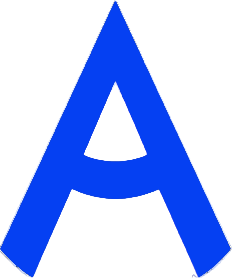 ПРОГРАММА ПРОВЕДЕНИЯ ЧЕМПИОНАТА СВЕРДЛОВСКОЙ ОБЛАСТИ «АБИЛИМПИКС» - 2024 ПО КОМПЕТЕНЦИИ «Ногтевой сервис»КАТЕГОРИЯ УЧАСТНИКОВ СПЕЦИАЛИСТЫ  2 день – 10 апреля 2024годаСОРЕВНОВАТЕЛЬНЫЙ ДЕНЬ2 день – 10 апреля 2024годаСОРЕВНОВАТЕЛЬНЫЙ ДЕНЬ2 день – 10 апреля 2024годаСОРЕВНОВАТЕЛЬНЫЙ ДЕНЬВремяМероприятиеМесто проведения8.30-9.00Прибытие участников, гостей, организаторов. Регистрация. Завтрак. город Екатеринбург , ул.Агрономическая, д 50 Бкабинет 1099.00-9.40Церемония открытия  Чемпионата Свердловской области «Абилимпикс», онлайн трансляция из студии «Дворца молодёжи»Подключение к онлайн трансляции с площадки проведения9.40-10.10Размещение участников по рабочим местам, адаптация на рабочих местах, инструктаж по технике безопасностигород Екатеринбург , ул.Агрономическая , д 50 Бкабинет 10910.30-11.30Выполнение модуля 1. Комбинированный маникюр с покрытием 3 ногтей ярким гель- лакоми 2 ногтей в технике френч покрытия сэлементами дизайна.город Екатеринбург , ул.Агрономическая , д 50 Бкабинет 10911.30-12.00Обед. город Екатеринбург , ул.Агрономическая , д 50 Ббуфет( первый этаж)12.10-13.00Выполнение модуля 2. Художественное оформление типс в стиле «нейл-арт». Тема «Модный образ»
город Екатеринбург , ул.Агрономическая , д 50 Бкабинет 10913.00-15.00Мероприятия культурной части для участников и сопровождающих.-мастер-класс по созданию вечернего образа (макияж, прическа)-профессиональная проба: выполнение элементов фейс- арта с использованием грима;Рабочее заседание экспертов по компетенции, итоги третьего дня соревнований.город Екатеринбург , ул.Агрономическая , д 50 Бфойе (3 этаж), кабинет 30117.00Отъезд участников, гостей, организаторов4 день – 12 апреля 2024 годаЦЕРЕМОНИЯ ЗАКРЫТИЯВремяМероприятиеМесто проведения14.00-15.00Прибытие участников, гостей, организаторов. Регистрация. город Екатеринбург , ул.Агрономическая, д 50 Бкабинет 10915.00 - 16.30Церемония закрытия Чемпионата Свердловской области «Абилимпикс», онлайн трансляция из студии «Дворца молодёжи»Подключение к онлайн трансляции с площадки проведения (указываете адрес) или с площадки направляющей стороны (адрес учреждения, не из дома участника)17.00Отъезд участников, гостей, организаторов.